Pielikums Nr.1Madonas novada pašvaldības domes18.01.2022. lēmumam Nr. 18(protokols Nr. 1, 18.p.) 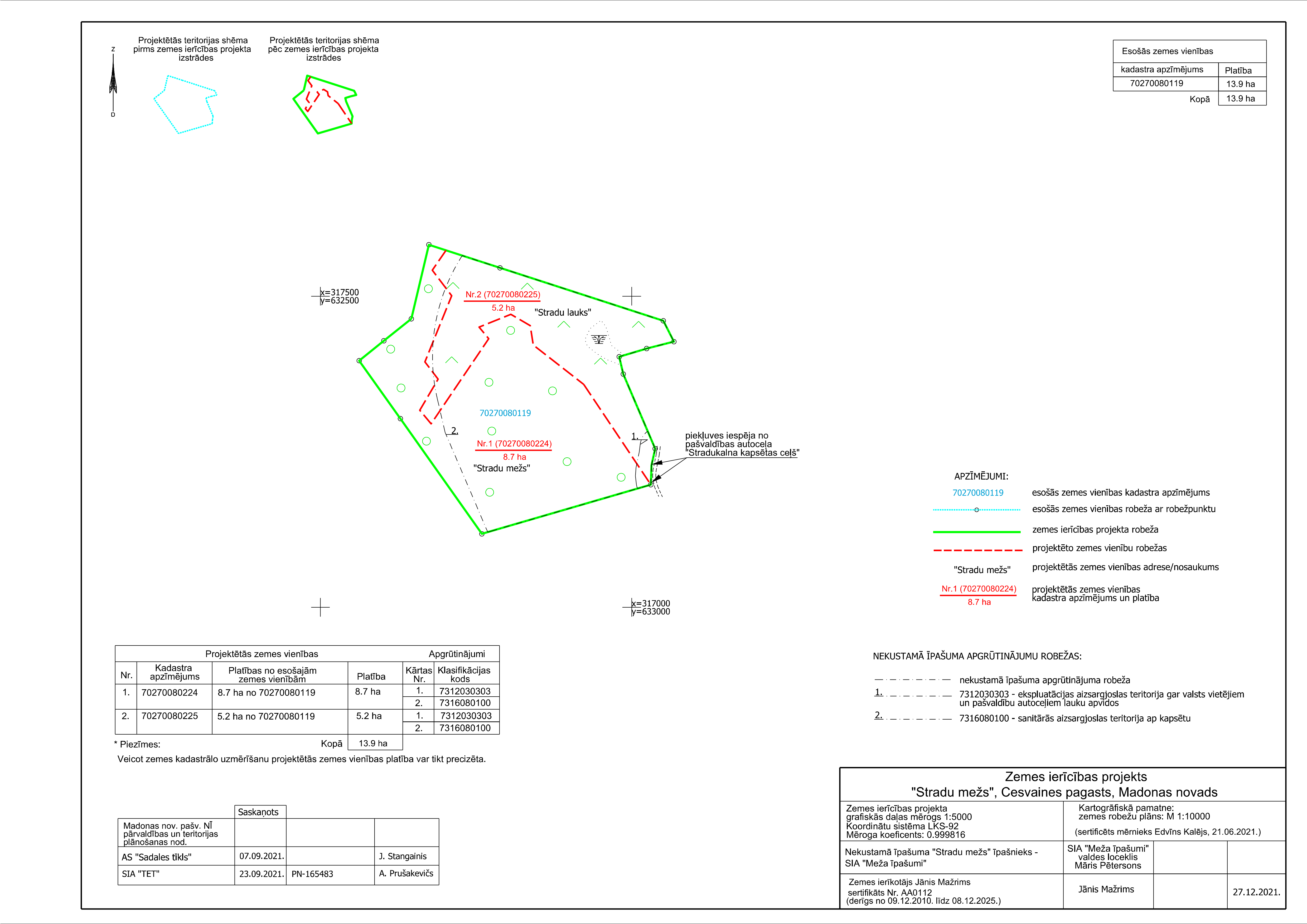 